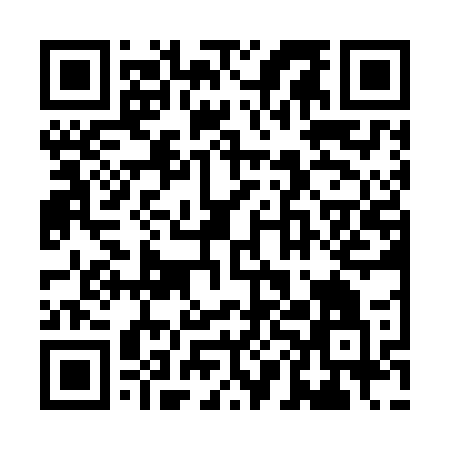 Ramadan times for Indianapolis, Indiana, USAMon 11 Mar 2024 - Wed 10 Apr 2024High Latitude Method: Angle Based RulePrayer Calculation Method: Islamic Society of North AmericaAsar Calculation Method: ShafiPrayer times provided by https://www.salahtimes.comDateDayFajrSuhurSunriseDhuhrAsrIftarMaghribIsha11Mon6:486:488:021:545:137:487:489:0212Tue6:466:468:001:545:147:497:499:0313Wed6:446:447:581:545:157:507:509:0414Thu6:436:437:571:545:157:517:519:0515Fri6:416:417:551:535:167:527:529:0616Sat6:406:407:541:535:167:537:539:0717Sun6:386:387:521:535:177:547:549:0818Mon6:366:367:501:525:177:557:559:1019Tue6:356:357:491:525:187:567:569:1120Wed6:336:337:471:525:187:577:579:1221Thu6:316:317:461:525:197:587:589:1322Fri6:296:297:441:515:197:597:599:1423Sat6:286:287:421:515:208:008:009:1524Sun6:266:267:411:515:208:018:019:1625Mon6:246:247:391:505:208:028:029:1726Tue6:236:237:371:505:218:038:039:1827Wed6:216:217:361:505:218:048:049:2028Thu6:196:197:341:495:228:058:059:2129Fri6:176:177:331:495:228:068:069:2230Sat6:166:167:311:495:238:078:079:2331Sun6:146:147:291:495:238:088:089:241Mon6:126:127:281:485:238:098:099:252Tue6:106:107:261:485:248:108:109:273Wed6:096:097:251:485:248:118:119:284Thu6:076:077:231:475:248:128:129:295Fri6:056:057:221:475:258:138:139:306Sat6:036:037:201:475:258:148:149:317Sun6:016:017:181:475:258:158:159:328Mon6:006:007:171:465:268:168:169:349Tue5:585:587:151:465:268:178:179:3510Wed5:565:567:141:465:268:188:189:36